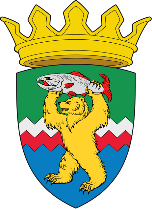 РОССИЙСКАЯ ФЕДЕРАЦИЯКАМЧАТСКИЙ КРАЙЕЛИЗОВСКИЙ МУНИЦИПАЛЬНЫЙ РАЙОНДУМА ЕЛИЗОВСКОГО МУНИЦИПАЛЬНОГО РАЙОНАРЕШЕНИЕ30 ноября 2022 № 1778     	г. Елизово126 сессия О назначении публичных слушаний по проекту Решения «О бюджете Елизовского муниципального района на 2023 год и плановый период 2024-2025 годов»Руководствуясь ст. 28 Федерального закона от 06.10.2003 № 131-ФЗ «Об общих принципах организации местного самоуправления в Российской Федерации», п.п. 2 п. 3 ст. 16 Устава Елизовского муниципального района, п. 6 ст. 37, п. 8 ст. 39 Положения «О бюджетном процессе в Елизовском муниципальном районе», Порядком организации и проведения публичных слушаний в Елизовском муниципальном районе,Дума Елизовского муниципального районаРЕШИЛА:Назначить публичные слушания по проекту Решения «О бюджете Елизовского муниципального района на 2023 год и плановый период 2024-2025 годов» на «21» декабря 2022 г. в 10.00 час.  Место проведения: зал заседаний административного здания Елизовского муниципального района по адресу: г. Елизово, ул. Ленина, 10.Утвердить состав организационного комитета: - Липатов Александр Юрьевич - председатель Думы Елизовского муниципального района;- Корчмит Светлана Васильевна – руководитель аппарата Думы Елизовского муниципального района;- Петренко Виктор Андреевич – начальник Управления финансово-бюджетной политики Администрации Елизовского муниципального района;-  Чередниченко Екатерина Юрьевна – консультант отдела казначейского исполнения бюджета и межбюджетных отношений Управления финансово-бюджетной политики Администрации Елизовского муниципального района.Председателю Думы Елизовского муниципального района осуществить мероприятия по проведению публичных слушаний по проекту Решения «О бюджете Елизовского муниципального района на 2023 год и плановый период 2024-2025 годов».Опубликовать проект Решения «О бюджете Елизовского муниципального района на 2023 год и плановый период 2024-2025 годов».Предложить жителям Елизовского муниципального района, общественным объединениям и объединениям, иным заинтересованным лицам направлять замечания и предложения к проекту Решения «О бюджете Елизовского муниципального района на 2023 год и плановый период 2024-2025 годов» в Думу Елизовского муниципального района и Администрацию Елизовского муниципального района по адресу: г. Елизово, ул. Ленина, 10.  Контактные телефоны: 6-12-76, 7-29-47.Настоящее Решение вступает в силу с момента принятия.Председатель ДумыЕлизовского муниципального района	                  А.Ю. Липатов